REFERAT FRÅ STYREMØTE i Fotballgruppa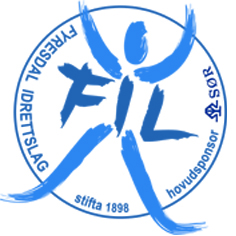 Onsdag 14.09. 2016 Kl. 19.30-21.00Møtestad: NæringshagenTilstades: Tron A. Støle, Tarjei Skålid, Kristin Vedum, Oddvar Momrak,og Evy K. AamlidMeldt forfall: Tarjei Lauvdal og vara Tor SkræiReferatet vert sendt til: Alle i styret + leiar av idrettslaget Espen Valseth, og vert lagt ut på nettsida til Fyresdal idrettslag/facebook.Saker:76/16 Godkjenning av referat frå møte 24.08.16Godkjent.77/16 PVT- medlemskap?Det har kome meir informasjon frå Prosjekt Vest-Telemark på organisasjonsendringar og planar framover. Det vert medlemsmøte onsdag 22.09.16 kl 18 i kantina på skulen for å lodde stemninga om ny deltaking i PVT, før styret i etterkant gjer eit nytt vedtak. Kristin sender ut innkalling til medlemsmøtet på fotballgruppa si facebook-side, og legg ved aktuelle dokument som det kan vere nyttig å sjå gjennom før møtet.78/16 Trenarkurs i Fyresdal?Tron sjekkar med kretsen om dei kan kome hit for å ha trenarkurs.79/16 Sesongavslutning på Skagerak ArenaFotballgruppa vil gjerne tilby alle lag å reise på sesongavslutning på Skagerak Stadion. Klubben betalar for spelarar, oppmenn og trenarar med kr. 160,- per stk. Aktuelle datoar er 16.10 og 30.10. Kvart lag ordnar dette sjølve. Sjå dokument på fotballgruppa si facebookside. Vel laga ei anna type avslutning, får dei også dekka kr. 160,- per spelar, trenarar og oppmenn, og ikkje kr. 130,- som var skrive i førre referat. 80/16 Samarbeid Telemark klubbserviceTelemark klubbservice har invitert kjøpsansvarleg i klubben til eit samarbeidsmøte i forbindelse med ein Odd- kamp. Tarjei Skålid deltek.81/16 BasarBasarkomitèen har sett i gang med sitt arbeid. Dato: Onsdag 02.11.16. Summen på innkjøp av gevinstar vert auka frå kr. 3000,- til kr. 5000,-. NB! Premiar til alle lag vert delt ut på basaren, så styret håpar at alle spelarar m/føresette kan bli med denne kvelden.I referat frå 26.11.15 er det viktig å ta med dette vedtaket: Sak 54/15"Ved neste års basar får komitèen ein oversikt på kven av foreldre som sit i styret, er trenarar og oppmenn, og skånar dei så langt som råd ved dette arrangementet."Evy sender ein oversikt til komitèen. 82/16 Gjennomgang av rekneskapHar vore ein vasslekkasje i ballrommet på klubbhuset. Oddvar har sett og ser på saka.83/16 EvalueringsskjemaKvar oppmann/trenar vil få tilsendt evalueringsskjema for sesongen på e-post. Evy sender ut dette.84/16 Avslutning for alle som har verv/sponsoravtaler i fotballgruppaStyret arbeider for å få arrangert eit julebord for alle som har hatt og har eit verv/er sponsor i fotballgruppa det siste året.85/16 Møblar klubbhusetOddvar og Tarjei kjem med forslag til budsjett ved neste møte.Neste møte onsdag 26.10.16 kl 18 på NæringshagenReferentEvy K. Aamlid